GSE Algebra 1				Unit 0 Test Review				Name: ________________Jimmy is spending twelve less than double the amount of money that Jane spends on groceries. If Jane spends x amount of dollars, write an expression that represents the amount that Jimmy spends. Ashley is 6 years less than triple her grandfather’s age. What would be the expression for this? We are building a pen for our pigs. One side is 4 less than triple the other. Write an expression for the perimeter so you know how much fencing to buy for the pigs? Simplify the following(4x3 + 1x - 6) + (x2 + 2x + 5)				b.  Multiply the following polynomials.  					b.   Calculate the area and perimeter of the rectangleArea:  __________________________		Perimeter:  __________________________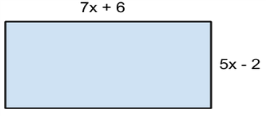 What is the coefficient in the term 5x4? _________   What does coefficient mean? (explain in words) How many terms does the expression have:  3x4 + 2x3 - 5xy + 4What is a term? How are terms split up?  a. Simplify (3 - ) 				b.   Simplify  Simplify the following: A rectangle has a total perimeter of  and a side length of . What is the length of the other side? Find the perimeter of the following: 			Your pool is filling up at a rate of 1200 gallons/hour. What would be the speed in liters/second? (1 gallon = 3.785 liters) You are driving at a speed of 90 meters/hour. What is your speed in inches/min? (3.3 ft = 1 m, 12 in = 1 ft)The approximate distance from EJCHS to Walmart is 18 miles. What would be the distance centimeters? (1 km = 0.621 miles) The distance that Mrs. Forrester walks around the classroom is 14,500 feet per week. What is the distance in km per hour?     (2.54 cm = 1 in)   State if the value is rational or irrational4 + 7 - 5 Rational or Irrational? (circle one)Explain (how do you know) : The product of two rational numbers is always / sometimes / never rational. (circle the best choice)Show 2 examples of this with numbers The sum of two irrational numbers is always / sometimes / never irrational.  (circle the best choice) Show 2 examples of this with numbers Use the formula given:   where velocity, v, is cm/sec and time, t, is sec. What are the units for d? 